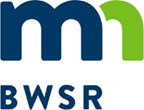 Grant All-Detail ReportSWCD Local Capacity Services 2020Grant Title - 2020 - SWCD Local Capacity Services (Waseca SWCD) Grant ID - P20-7536Organization - Waseca SWCD	Budget Summary *Grant balance remaining is the difference between the Awarded Amount and the Spent Amount. Other values compare budgeted and spent amounts.Budget Details Activity Details SummaryProposed Activity IndicatorsFinal Indicators SummaryGrant Activity Grant AttachmentsOriginal Awarded Amount$110,626.00Grant Execution Date10/28/2019Required Match Amount$0.00Original Grant End Date12/31/2022Required Match %0%Grant Day To Day ContactMark  SchaetzkeCurrent Awarded Amount$110,626.00Current End Date12/31/2022BudgetedSpentBalance Remaining*Total Grant Amount$110,626.00$0.00$110,626.00Total Match Amount$0.00$0.00$0.00Total Other Funds$0.00$0.00$0.00Total$110,626.00$0.00$110,626.00Activity NameActivity CategorySource TypeSource DescriptionBudgetedSpentLast Transaction DateMatching FundSoil Erosion - 2020 Administrative Assistant     Administration/CoordinationCurrent State Grant2020 - SWCD Local Capacity Services (Waseca SWCD)$70,000.00 NSoil Erosion - 2020 Manager Position     Technical/Engineering AssistanceCurrent State Grant2020 - SWCD Local Capacity Services (Waseca SWCD)$40,626.00 NActivity DetailsTotal Action Count Total Activity Mapped  Proposed Size / UnitActual Size / UnitActivity NameIndicator NameValue & UnitsWaterbodyCalculation ToolCommentsIndicator NameTotal Value Unit  Grant Activity - Soil Erosion - 2020 Administrative Assistant Grant Activity - Soil Erosion - 2020 Administrative Assistant Grant Activity - Soil Erosion - 2020 Administrative Assistant Grant Activity - Soil Erosion - 2020 Administrative Assistant DescriptionAdministrative Assistant - currently total of 40 hours per week staffing. Working with land owners and doing paperwork to accompany practices. Answering phones and connecting with correct personnel for landowners to get correct answers to their questions, completing and maintaining grant paperwork and files and meeting information plus other administrative duties. Approximately 2195 hours at BWSR billing rate (estimated 2020 rate is $31.89). Balance will come from other grants and local funds.Administrative Assistant - currently total of 40 hours per week staffing. Working with land owners and doing paperwork to accompany practices. Answering phones and connecting with correct personnel for landowners to get correct answers to their questions, completing and maintaining grant paperwork and files and meeting information plus other administrative duties. Approximately 2195 hours at BWSR billing rate (estimated 2020 rate is $31.89). Balance will come from other grants and local funds.Administrative Assistant - currently total of 40 hours per week staffing. Working with land owners and doing paperwork to accompany practices. Answering phones and connecting with correct personnel for landowners to get correct answers to their questions, completing and maintaining grant paperwork and files and meeting information plus other administrative duties. Approximately 2195 hours at BWSR billing rate (estimated 2020 rate is $31.89). Balance will come from other grants and local funds.CategoryADMINISTRATION/COORDINATIONADMINISTRATION/COORDINATIONADMINISTRATION/COORDINATIONStart DateEnd DateHas Rates and Hours?YesYesYesActual ResultsGrant Activity - Soil Erosion - 2020 Manager Position Grant Activity - Soil Erosion - 2020 Manager Position Grant Activity - Soil Erosion - 2020 Manager Position Grant Activity - Soil Erosion - 2020 Manager Position DescriptionManager Position - New position as of 2018. Previously co-managed with Steele County SWCD. The manager responsibilities include supervising employees, overseeing and initiating practices with landowners, implementation of conservation practices, administer existing and new district programs, represents the District Board to other employees and general public. Manager will also assist the District Board in developing and preparing reports and budgets. Oversees and aides in writing of grants and practices of conservation methods and programs. Position is full time or 2080 hours annually. Approximately 733 hours at managers billable rate (2020 estimated billable rate is $55.40). Balance of cost to be covered with other grants or local funds.Manager Position - New position as of 2018. Previously co-managed with Steele County SWCD. The manager responsibilities include supervising employees, overseeing and initiating practices with landowners, implementation of conservation practices, administer existing and new district programs, represents the District Board to other employees and general public. Manager will also assist the District Board in developing and preparing reports and budgets. Oversees and aides in writing of grants and practices of conservation methods and programs. Position is full time or 2080 hours annually. Approximately 733 hours at managers billable rate (2020 estimated billable rate is $55.40). Balance of cost to be covered with other grants or local funds.Manager Position - New position as of 2018. Previously co-managed with Steele County SWCD. The manager responsibilities include supervising employees, overseeing and initiating practices with landowners, implementation of conservation practices, administer existing and new district programs, represents the District Board to other employees and general public. Manager will also assist the District Board in developing and preparing reports and budgets. Oversees and aides in writing of grants and practices of conservation methods and programs. Position is full time or 2080 hours annually. Approximately 733 hours at managers billable rate (2020 estimated billable rate is $55.40). Balance of cost to be covered with other grants or local funds.CategoryTECHNICAL/ENGINEERING ASSISTANCETECHNICAL/ENGINEERING ASSISTANCETECHNICAL/ENGINEERING ASSISTANCEStart DateEnd DateHas Rates and Hours?YesYesYesActual ResultsDocument NameDocument TypeDescription2020 BWSR match added to 2021Grant2020 - SWCD Local Capacity Services (Waseca SWCD)2020 SWCD Local Capacity and Buffer Law ImplementationGrant Agreement2020 SWCD Local Capacity and Buffer Law Implementation - Waseca SWCD2020 SWCD Local Capacity and Buffer Law Implementation EXECUTEDGrant Agreement2020 SWCD Local Capacity and Buffer Law Implementation - Waseca SWCDP20-7536 SWCD Local Capacity Services-Board SignedGrant2020 - SWCD Local Capacity Services (Waseca SWCD)Work PlanWorkflow GeneratedWorkflow Generated  - Work Plan - 09/16/2019